VODAFEST-CZECH AND SLOVAK ASSOCIATION INC.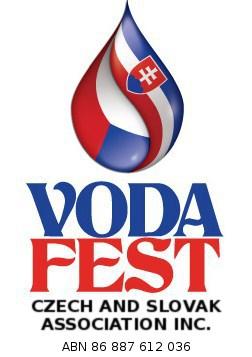 ABN 86 887 612 036Nomination of a member for a position on the Committee of Management of Vodafest-Czech and Slovak Association Inc.In accordance with rule 23 of the Rules of Vodafest-Czech and Slovak Association Inc. we:Member Name.......................................  …………………Signature of member...............................................................Member Name................................................................... 	Signature of member...............................................................nominate the following member of the Association:Full Name of nominee …................................................................for the position in the Committee of Management of Vodafest-Czech and Slovak Association Inc. for the period of 2014 - 2015 (please tick one that apply):President Vice-PresidentTreasurerSecretaryOrdinary Committee MemberI, the said …............................................. (name of nominee) hereby consent to serve on the Committee of Management of Vodafest-Czech and Slovak Association Inc. in the above position for the period of 2014-2015…........................................................ 			…..................................................	Signature of nominee						           Date